Name: _____________________________________________Articles of Confederation and the ConstitutionComplete the Venn Diagram comparing the Articles and the Constitution. Topics to include: currency, trade and tariff issues, national military, rebellions, amending each document, representation, branches of government, rebellions, etc.Identify 3 issues under the Articles of Confederation and explain how the Constitution rectified those issues.a. _______________________________________________________________________________________________________________________________________________________________ _________________________________________________________________________________________________________________________________________________________________ ____________________________________________________________________________________________________________________________________________________________________________________________________________________________________________________________________________________________________________________________________________________________________________________________________________________________________________________________________________________________________________________________________________________________________________________________________________________________________________________________________b. _______________________________________________________________________________________________________________________________________________________________ _________________________________________________________________________________________________________________________________________________________________ ____________________________________________________________________________________________________________________________________________________________________________________________________________________________________________________________________________________________________________________________________________________________________________________________________________________________________________________________________________________________________________________________________________________________________________________________________________________________________________________________________c. _______________________________________________________________________________________________________________________________________________________________ _________________________________________________________________________________________________________________________________________________________________ ____________________________________________________________________________________________________________________________________________________________________________________________________________________________________________________________________________________________________________________________________________________________________________________________________________________________________________________________________________________________________________________________________________________________________________________________________________________________________________________________________Identify and explain ONE major success of the Articles of Confederation. 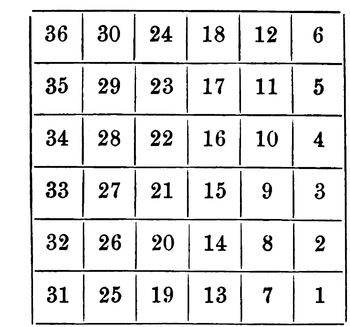 __________________________________________________________________________________________________________________________________________________________________________________________________________________________ __________________________________________________________________________________________________________________________________________________________________________________________________________________________ ______________________________________________________________________________________________________________________________________________________________________________________________________________________________________________________________________________________________________________________________________________________________________________________________________________________________________________________________________________________________________________________________________________________________________________________________________________________________________________________________________________